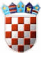 REPUBLIKA HRVATSKAKrapinsko-zagorska županijaOpćina Hum na SutliOpćinsko vijećeKLASA: 406-06/24-01/2URBROJ: 2140-14-01-24-2Hum na Sutli, 03. travnja 2024.Na temelju članka 30. Statuta Općine Hum na Sutli („Službeni glasnik Krapinsko-zagorske županije“ br. 9/21), Općinsko vijeće Općine Hum na Sutli na sjednici održanoj 02. travnja 2024. godine donijelo je slijedeću ODLUKU Članak 1. Prihvaća se Izvješće o popisu osnovnih sredstava, sitnog inventara, blagajne, žiro-računa, udjela u „Humkom“ d.o.o. , „Humplin“ d.o.o. i „Zagorski vodovod“ d.o.o., stanju obveza, stanju potraživanja, stanju potraživanja po danim zajmovima, stanju potencijalnih obveza po osnovi sudskih sporova te izdanih i primljenih instrumenta plaćanja Općine Hum na Sutli sa stanjem na dan 31. prosinac 2023. godine.Članak 2.Izvješće iz točke 1. ove Odluke čini njegov sastavni dio.Članak 3.Ova Odluka objavljuje se u „Službenom glasniku Krapinsko - zagorske županije“, a stupa na snagu osmog dana od dana objave.                                                                                 PREDSJEDNIK					 	 	          OPĆINSKOG VIJEĆA 				 	 		 	     Mario Antonić   